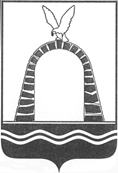 АДМИНИСТРАЦИЯ ГОРОДА БАТАЙСКАПОСТАНОВЛЕНИЕ от 07.03.2024 № 707г. БатайскОб организации и финансировании временноготрудоустройства несовершеннолетних гражданв возрасте от 14 до 18 лет в 2024 годуВ соответствии со ст. 7.2 Закона РФ от 19.04.1991 № 1032-1 «О занятости населения в РФ», решением Батайской городской Думы от 21.12.2023 № 296 «О бюджете города Батайска на 2024 год и на плановый период 2025 и 2026 годов», Администрация города Батайска постановляет: Утвердить Положение о порядке предоставления и расходования средств субсидии на организацию временного трудоустройства несовершеннолетних граждан в возрасте от 14 до 18 лет в свободное от учебы время в 2024 году согласно приложению к настоящему постановлению.2. Признать утратившим силу постановление Администрации города Батайска от 06.02.2023 № 290 «Об организации и финансировании временного трудоустройства несовершеннолетних граждан в возрасте от 14 до 18 лет в 2023 году».3. Разместить постановление на официальном сайте Администрации города Батайска  информационно-телекоммуникационной сети Интернет.4. Настоящее постановление вступает в силу с момента его официального опубликования.5. Контроль за исполнением настоящего постановления возложить на и.о. заместителя главы Администрации города Батайска по социальным вопросам Ерохину Л.И. Глава Администрации города Батайска                                                                                  Р.П. ВолошинПостановление вноситУправление образованиягорода БатайскаПриложениек постановлениюАдминистрациигорода Батайскаот 07.03.2024 № 707ПОЛОЖЕНИЕо порядке предоставления и расходования средств субсидиина организацию временного трудоустройства несовершеннолетнихграждан в возрасте от 14 до 18 лет в свободное от учебы время в 2024 году1. Положение о порядке предоставления и расходования средств субсидии на иные цели на организацию временного трудоустройства несовершеннолетних граждан в возрасте от 14 до 18 лет в свободное от учебы время (далее – Субсидия) в 2024 году (далее – Положение) определяет порядок расходования средств субсидии на организацию временного трудоустройства несовершеннолетних граждан в возрасте от 14 до 18 лет в 2024 году.2. Настоящее Положение принято в соответствии со ст. 7.2 Закона Российской Федерации от 19.04.1991 № 1032-1 «О занятости населения в Российской Федерации», решением Батайской городской Думы от 21.12.2023 № 296 «О бюджете города Батайска на 2024 год и на плановый период 2025 и 2026 годов».3. Управление образования города Батайска является главным распорядителем средств местного бюджета, осуществляющим предоставление субсидии.4. Субсидия предоставляется в целях обеспечения трудовой деятельностью несовершеннолетних граждан в возрасте от 14 до 18 лет, имеющую социально полезную направленность в качестве дополнительной социальной поддержки граждан.5. Субсидия предоставляется в пределах лимитов бюджетных обязательств на 2024 год в размере 1 100,0 тыс. рублей, доведенных Управлению образования на организацию временного трудоустройства несовершеннолетних граждан в возрасте от 14 до 18 лет в свободное от учебы время.6. Управление образования города Батайска заключает с муниципальными общеобразовательными учреждениями соглашения о предоставлении Субсидии в соответствии с типовой формой.7. Управление образования города Батайска совместно с руководителями общеобразовательных учреждений:7.1. Информируют обучающихся общеобразовательных учреждений в возрасте от 14 до 18 лет об организации временных работ и содействует обеспечению их занятости в период каникул и в свободное от учебы время.7.2. Определяют виды и объемы временных работ, выполняемых несовершеннолетними гражданами в возрасте от 14 до 18 лет.7.3. Разрабатывают и утверждают планы мероприятий по проведению временного трудоустройства несовершеннолетних граждан в возрасте от 14 до 18 лет.7.4. Производят оплату труда несовершеннолетних граждан в возрасте от 14 до 18 лет в свободное от учебы время в пределах ассигнований, предусмотренных в бюджете города Батайска на 2024 год.8. Отношения между Государственным казенным учреждением Ростовской области «Центр занятости населения города Батайска», Управлением образования города Батайска и подведомственными муниципальными общеобразовательными учреждениями города Батайска (далее – работодатели) регулируются трехсторонним договором об организации временного трудоустройства несовершеннолетних граждан в возрасте от 14 до 18 лет в свободное от учебы время.9. Работодатели заключают с работниками срочные трудовые договоры с указанием планируемых должностей для несовершеннолетних.9.1. Для финансирования расходов на временное трудоустройство несовершеннолетних граждан в возрасте от 14 до 18 лет работодатели предоставляют в Управление образования города Батайска перечень следующих документов: копию приказа о приеме на работу, копию приказа об увольнении, табель учета рабочего времени.9.2. Работодатели предоставляют в Управление образования отчет о расходах в сроки, определенные соглашением о предоставлении Субсидии.10. Для перечисления Субсидии Управление образования формирует и предоставляет в Финансовое управление города заявку на оплату данных расходов.11. Финансовое управление города Батайска по заявкам Управления образования города Батайска осуществляет финансирование расходов на организацию временного трудоустройства несовершеннолетних граждан в возрасте от 14 до 18 лет в 2024 году, предусмотренных бюджетной росписью расходов Управления образования города Батайска в 2024 году на эти цели.12. Перечисление Субсидии осуществляется в порядке и сроки, предусмотренные соглашением о предоставлении Субсидии.13. Управление образования города Батайска осуществляет контроль за соблюдением целей и условий предоставления Субсидии и достижением значений результатов Субсидии в соответствии с бюджетным законодательством Российской Федерации.Начальник общего отделаАдминистрации города Батайска			                       В.С. Мирошникова